Publicado en Málaga el 30/10/2018 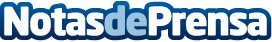 Blockchain, Edge Computing, Robótica, IA, Data Economy aplicadas al ámbito de las soluciones Smart para Ciudades, Industria, Agricultura o Energía protagonizarán la 5ª edición de FIWARE SummitLa 5ª edición de FIWARE Summit vuelve a Málaga los días 27 y 28 de noviembre, convirtiéndose en cita obligada para desarrolladores, emprendedores y empresas interesadas en el desarrollo de soluciones inteligentes (Smart) basadas en software de código abierto y estándares abiertos de referenciaDatos de contacto:Soraya MuñozNota de prensa publicada en: https://www.notasdeprensa.es/blockchain-edge-computing-robotica-ia-data Categorias: Nacional Finanzas Inteligencia Artificial y Robótica Andalucia Industria Alimentaria Eventos Software Construcción y Materiales Sector Energético http://www.notasdeprensa.es